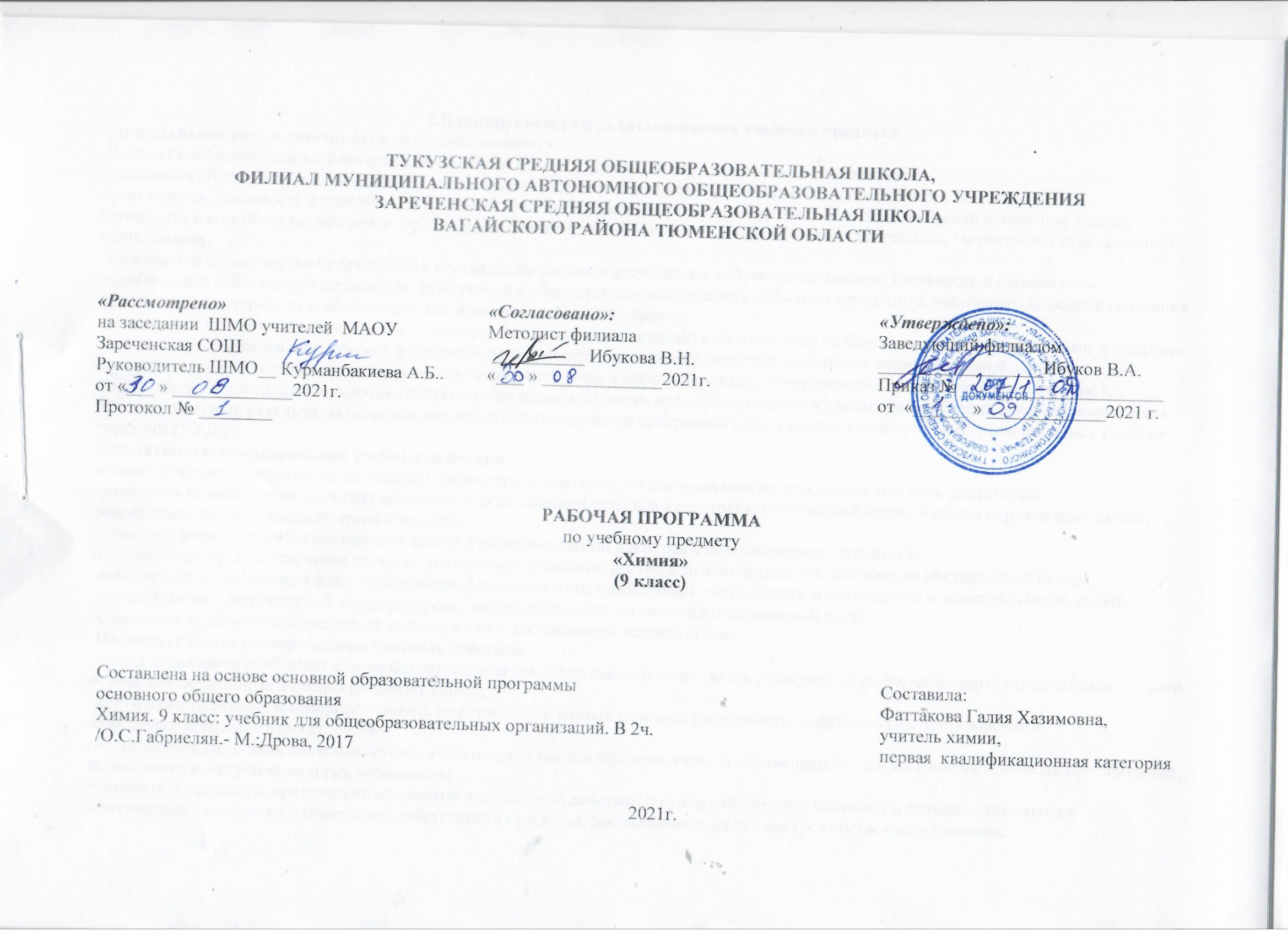  Личностные результаты в сфере отношений обучающихся к себе, к своему здоровью, к познанию себя: ориентация обучающихся на достижение личного счастья, реализацию позитивных жизненных перспектив, инициативность, креативность, готовность и способность к личностному самоопределению, способность ставить цели и строить жизненные планы; готовность и способность обеспечить себе и своим близким достойную жизнь в процессе самостоятельной, творческой и ответственной деятельности; готовность и способность обучающихся к отстаиванию личного достоинства, собственного мнения, готовность и способность вырабатывать собственную позицию по отношению к общественно-политическим событиям прошлого и настоящего на основе осознания и осмысления истории, духовных ценностей и достижений нашей страны; готовность и способность обучающихся к саморазвитию и самовоспитанию в соответствии с общечеловеческими ценностями и идеалами гражданского общества, потребность в физическом самосовершенствовании, занятиях спортивно-оздоровительной деятельностью; принятие и реализация ценностей здорового и безопасного образа жизни, бережное, ответственное и компетентное отношение к собственному физическому и психологическому здоровью; неприятие вредных привычек: курения, употребления алкоголя, наркотиков.Метапредметные результаты освоения основной образовательной программы представлены тремя группами универсальных учебных действий (УУД). Регулятивные универсальные учебные действия -самостоятельно определять цели, задавать параметры и критерии, по которым можно определить, что цель достигнута; -оценивать возможные последствия достижения поставленной цели в деятельности, собственной жизни и жизни окружающих людей, основываясь на соображениях этики и морали; -ставить и формулировать собственные задачи в образовательной деятельности и жизненных ситуациях; -оценивать ресурсы, в том числе время и другие нематериальные ресурсы, необходимые для достижения поставленной цели; -выбирать путь достижения цели, планировать решение поставленных задач, оптимизируя материальные и нематериальные затраты; -организовывать эффективный поиск ресурсов, необходимых для достижения поставленной цели; -сопоставлять полученный результат деятельности с поставленной заранее целью.  Познавательные универсальные учебные действия -искать и находить обобщенные способы решения задач, в том числе, осуществлять развернутый информационный поиск и ставить на его основе новые (учебные и познавательные) задачи; -критически оценивать и интерпретировать информацию с разных позиций, распознавать и фиксировать противоречия в информационных источниках; -использовать различные модельно-схематические средства для представления существенных связей и отношений, а также противоречий, выявленных в –информационных источниках; -находить и приводить критические аргументы в отношении действий и суждений другого; спокойно и разумно относиться к критическим замечаниям в отношении собственного суждения, рассматривать их как ресурс собственного развития; -выходить за рамки учебного предмета и осуществлять целенаправленный поиск возможностей для широкого переноса средств и способов действия; -выстраивать индивидуальную образовательную траекторию, учитывая ограничения со стороны других участников и ресурсные ограничения; -менять и удерживать разные позиции в познавательной деятельности. Коммуникативные универсальные учебные действия-осуществлять деловую коммуникацию как со сверстниками, так и со взрослыми (как внутри образовательной организации, так и за ее пределами), подбирать партнеров для деловой коммуникации исходя из соображений результативности взаимодействия, а не личных симпатий; при осуществлении групповой работы быть как руководителем, так и членом команды в разных ролях (генератор идей, критик, исполнитель, выступающий, эксперт и т.д.); -координировать и выполнять работу в условиях реального, виртуального и комбинированного взаимодействия; развернуто, логично и точно излагать свою точку зрения с использованием адекватных (устных и письменных) языковых средств; -распознавать конфликтогенные ситуации и предотвращать конфликты до их активной фазы, выстраивать деловую и образовательную коммуникацию, избегая личностных оценочных суждений. Предметные универсальные учебные действия:-характеризовать основные методы познания: наблюдение, измерение, эксперимент; -описывать свойства твердых, жидких, газообразных веществ, выделяя их существенные признаки; -раскрывать смысл основных химических понятий «атом», «молекула», «химический элемент», «простое вещество», «сложное вещество», «валентность», «химическая реакция», используя знаковую систему химии; -раскрывать смысл законов сохранения массы веществ, постоянства состава, атомно-молекулярной теории; -различать химические и физические явления; -называть химические элементы; -определять состав веществ по их формулам; -определять валентность атома элемента в соединениях; -определять тип химических реакций; -называть признаки и условия протекания химических реакций; -выявлять признаки, свидетельствующие о протекании химической реакции при выполнении химического опыта; -составлять формулы бинарных соединений; -составлять уравнения химических реакций; -соблюдать правила безопасной работы при проведении опытов; -пользоваться лабораторным оборудованием и посудой; -вычислять относительную молекулярную и молярную массы веществ; -вычислять массовую долю химического элемента по формуле соединения; -вычислять количество, объем или массу вещества по количеству, объему, массе реагентов или продуктов реакции; -характеризовать физические и химические свойства простых веществ: кислорода и водорода; -получать, собирать кислород и водород; -распознавать опытным путем газообразные вещества: кислород, водород; -раскрывать смысл закона Авогадро; -раскрывать смысл понятий «тепловой эффект реакции», «молярный объем»;-характеризовать физические и химические свойства воды; -раскрывать смысл понятия «раствор»; -вычислять массовую долю растворенного вещества в растворе; -приготовлять растворы с определенной массовой долей растворенного вещества; -называть соединения изученных классов неорганических веществ; -характеризовать физические и химические свойства основных классов неорганических веществ: оксидов, кислот, оснований, солей; -определять принадлежность веществ к определенному классу соединений; -составлять формулы неорганических соединений изученных классов; -проводить опыты, подтверждающие химические свойства изученных классов неорганических веществ; -распознавать опытным путем растворы кислот и щелочей по изменению окраски индикатора; -характеризовать взаимосвязь между классами неорганических соединений; -раскрывать смысл Периодического закона Д.И. Менделеева; -объяснять физический смысл атомного (порядкового) номера химического элемента, номеров группы и периода в периодической системе Д.И. Менделеева; -объяснять закономерности изменения строения атомов, свойств элементов в пределах малых периодов и главных подгрупп; -характеризовать химические элементы (от водорода до кальция) на основе их положения в периодической системе Д.И. Менделеева и особенностей строения их атомов; -составлять схемы строения атомов первых 20 элементов периодической системы Д.И. Менделеева; -раскрывать смысл понятий: «химическая связь», «электроотрицательность»; -характеризовать зависимость физических свойств веществ от типа кристаллической решетки; -определять вид химической связи в неорганических соединениях; -изображать схемы строения молекул веществ, образованных разными видами химических связей; -раскрывать смысл понятий «ион», «катион», «анион», «электролиты», «неэлектролиты», «электролитическая диссоциация», «окислитель», «степень окисления» «восстановитель», «окисление», «восстановление»; -определять степень окисления атома элемента в соединении; -раскрывать смысл теории электролитической диссоциации; -составлять уравнения электролитической диссоциации кислот, щелочей, солей; 2. Содержание учебного предметаПовторение основных вопросов курса 8 класса и введение в курс 9 класса Характеристика элемента по его положению в периодической системе химических элементов Д. И. Менделеева. Свойства оксидов, кислот, оснований и солей в свете теории электролитической диссоциации и процессов окисления-восстановления. Генетические ряды металла и неметалла. 
Понятие о переходных элементах. Амфотерность. Генетический ряд переходного элемента. 
Периодический закон и периодическая система химических элементов Д. И. Менделеева в свете учения о строении атома. Их значение.    Металлы 
Положение металлов в периодической системе химических элементов Д. И. Менделеева. Металлическая кристаллическая решетка и металлическая химическая связь. Общие физические свойства металлов. Сплавы, их свойства и значение. Химические свойства металлов как восстановителей. Электрохимический ряд напряжений металлов и его использование для характеристики химических свойств конкретных металлов. Способы получения металлов: пиро-, гидро- и электрометаллургия. Коррозия металлов и способы борьбы с ней. 
Общая  характеристика  щелочных  металлов.  Металлы в природе. Общие способы их получения. Строение атомов. Щелочные металлы простые вещества, их физические и химические свойства. Важнейшие соединения щелочных металлов — оксиды, гидроксиды и соли (хлориды, карбонаты, сульфаты, нитраты), их свойства и применение в народном хозяйстве. Калийные удобрения. 
Общая  характеристика  элементов  главной  подгрупп ы II  г р у п п ы. Строение атомов. Щелочноземельные металлы - простые вещества, их физические и химические свойства. Важнейшие соединения щелочноземельных металлов — оксиды, гидроксиды и соли (хлориды, карбонаты, нитраты, сульфаты и фосфаты), их свойства и применение в народном хозяйстве. 
Алюминий. Строение атома, физические и химические свойства простого вещества. Соединения алюминия оксид и гидроксид, их амфотерный характер. Важнейшие соли алюминия. Применение алюминия и его соединений. 
Железо. Строение атома, физические и химические свойства простого вещества. Генетические ряды Fe2+ и Fе3+. Качественные реакции на Fе2+ и Fе3+. Важнейшие соли железа. Значение железа, его соединений и сплавов в природе и народном хозяйстве.    
Практикум №1 .Свойства металлов и их соединений 
1. Осуществление цепочки химических превращений металлов. 2. Получение и свойства соединений металлов. З. Решение экспериментальных задач на распознавание и получение веществ.  Неметаллы  
 Общая характеристика неметаллов: положение в периодической системе Д. И. Менделеева, особенности строения атомов, электроотрицательность как мера «неметалличности», ряд электроотрицательности. Кристаллическое строение неметаллов - простых веществ. Аллотропия. Физические свойства неметаллов. Относительность понятий «металл», «неметалл». 
Водород. Положение в периодической системе химических элементов Д. И. Менделеева. Строение атома и молекулы. Физические и химические свойства водорода, его получение и применение. 
Общая  характеристика  галогенов. Строение атомов. Простые вещества, их физические и химические свойства. Основные соединения галогенов (галогеноводороды и галогениды) их свойства. Качественная реакция на хлорид-ион Краткие сведения о хлоре, броме, фторе и иоде. Применение галогенов и их соединений 
в народном хозяйстве. 
Сера. Строение атома, аллотропия, свойства и применение ромбической серы. Оксиды серы (П) и (VI), их получение, свойства и применение Сероводородная и сернистая кислоты. Серная кислота и ее соли, их применение в народно хозяйстве. Качественная реакция на сульфат-ион. 
Азот. Строение атома и молекулы, свойства простого вещества. Аммиак, строение, свойства, получение и применение. Соли аммония, их свойств и применение. Оксиды азота (П) и (IV). Азотная кислота, ее свойства и применение. Нитраты и нитриты, проблема их содержания в сельскохозяйственной продукции. Азотные удобрения. 
Фосфор. Строение атома, аллотропия, свойства белого и красного фосфора, их применение. Основные соединения: оксид фосфора (V), ортофосфорная кислота и фосфаты. Фосфорные удобрения.Углерод. Строение атома, аллотропия, свойства аллотропных модификаций, применение. Оксиды углерода (II) и (IV), их свойства и применение. Качественная реакция на углекислый газ. Карбонаты: кальцит, сода, поташ, их значение в природе и жизни человека. Качественная реакция на карбонат-ион. 
Кремний. Строение атома, кристаллический кремний, его свойства и применение. Оксид кремния (IV), его природные разновидности. Силикаты. Значение соединений кремния в живой и неживой природе. Понятие о силикатной промышленности.    Практикум № 2 . Свойства неметаллов и их соединений 
 4. Решение экспериментальных задач по теме «Подгруппа кислорода». 5.Решение экспериментальных задач по теме «Подгруппы азота и углерода». 6. Получение, собирание и распознавание газов. Органические соединения  Вещества органические и неорганические, относительность понятия «органические вещества». Причины многообразия органических соединений. Химическое строение органических соединений. Молекулярные и структурные формулы органических веществ. 
Метан и этан: строение молекул. Горение метана и этана. Дегидрирование этана. Применение метана. 
Химическое строение молекулы этилена. Двойная связь. Взаимодействие этилена с водой. Реакции полимеризации этилена. Полиэтилен и его значение. 
Понятие о предельных одноатомных спиртах на примерах метанола и этанола. Трехатомный спирт - глицерин. 
Понятие об альдегидах на примере уксусного альдегида. Окисление альдегида в кислоту. Одноосновные предельные карбоновые кислоты на примере уксусной кислоты. Ее свойства и применение. Стеариновая кислота как представитель жирных карбоновых кислот. 
Реакции этерификации и понятие о сложных эфирах. Жиры как сложные эфиры глицерина и жирных кислот. 
Понятие об аминокислотах. Реакции поликонденсации. Белки, их строение и биологическая роль. 
Понятие об углеводах. Глюкоза, ее свойства и значение. Крахмал и целлюлоза (в сравнении), их биологическая роль.    Обобщение знаний по химии за курс основной школы 
Физический смысл порядкового номера элемента в периодической системе химических элементов Д. И. Менделеева, номеров периода и группы. Закономерности изменения свойств элементов и их соединений в периодах и группах в свете представлений о строении атомов элементов. Значение периодического закона. 
Типы химических связей и типы кристаллических решеток. Взаимосвязь строения и свойств веществ. 
 Классификация химических реакций по различным признакам (число и состав реагирующих и образующихся веществ; тепловой эффект; использование катализатора; направление; изменение степеней окисления атомов). 
 Простые и сложные вещества. Металлы и неметаллы. Генетические ряды металла, неметалла и переходного металла. 3.Тематическое планирование, в том числе с учетом рабочей программы воспитания с указанием количества часов, отводимых на освоение каждой темы1.Планируемые результаты освоения учебного предмета       Личностными результатами изучения химии являются:Количество часовТема урокаДатаДатаДатаКоличество часовТема урокапланпланфакт2Характеристика химического элемента по его положению в ПСХЭ Д.И.Менделеева.6.09,8.096.09,8.092Изменение свойств химических элементов в периодах и группах. 13.09,15.0913.09,15.094Свойства оксидов, оснований, кислот, солей в свете ТДС. (РПВ) Виртуальная экскурсия в аптеку.20.09,22.09,27.09,29.0920.09,22.09,27.09,29.092Генетические ряды металлов и неметаллов. 4.10,6.104.10,6.101Положение металлов в ПСХЭ. Общие физические свойства металлов. Лабораторная работа №1 Знакомство с образцами металлов. 11.1011.101Сплавы. Общие понятия о коррозии металлов. 13.1013.101Химические свойства металлов. Лабораторная работа №2.Химические реакции металлов с кислотами, солями, неметаллами. 18.1018.101Металлы в природе, общие способы получения металлов. 20.1020.101Щелочные металлы и их соединения. Лабораторная работа №3.Знакомство с соединениями натрия и калия. 25.1025.101Применение щелочных металлов. 27.1027.101Щелочноземельные металлы. Применение. 8.118.111Важнейшие соединения щелочноземельных металлов. 10.1110.111Алюминий. Физические и химические свойства. 15.1115.111Амфотерность оксида и гидроксида алюминия. 17.1117.111Железо. Физические и химические свойства. 22.1122.111Соединения железа и их свойства: оксиды, гидроксиды и соли железа (II и III). 24.1124.111Практическая работа № 1. Получение соединений металлов и изучение их свойств. 29.1129.111Решение задач по теме « Металлы» 1.121.121Решение комбинированных задач по теме: «Металлы» 6.126.121Составление уравнений химических реакций 8.128.121Обобщение и систематизация знаний по теме « Металлы». 13.1213.121Контрольная работа №1. Металлы. 15.1215.121Положение неметаллов в ПСХЭ. Общие свойства неметаллов. 20.1220.121Водород. Физические и химические свойства .Лабораторная работа №4. Получение водорода. 22.1222.121Галогены. Физические и химические свойства. 24.1224.121Соединения галогенов. Лабораторная работа. Качественные реакции галогенидов. 27.1227.121Кислород. Физические и химические свойства. Получение и применение кислорода. (РПВ) Виртуальная экскурсия на очистные сооружения МУП  ЖКХ.29.121Озон. Состав воздуха. 17.011Сера. Физические и химические свойства. 19.011Серная, сернистая и сероводородная кислоты и их соли. Качественные реакции сульфатов. 24.011Азот. Физические и химические свойства. 26.011Аммиак. Физические и химические свойства. 31.011Соли аммония. Физические и химические свойства Распознавание солей аммония. 2.021Оксиды азота. Азотная кислота и ее соли. (РПВ) Виртуальная экскурсия в сельскохозяйственный кооператив «Сибирь».7.021Фосфор. Физические и химические свойства. (РПВ)  Виртуальная экскурсия на НПС «Транснефть-Сибирь».9.021Соединения фосфора: оксид, кислота, соли. 14.021Углерод. Аллотропия углерода. Физические и химические свойства. 16.021Соединения углерода: оксиды, кислота, соли. 21.021Практическая работа №2. Свойства кислот. 23.021Кремний и его соединения. (РПВ) Виртуальная экскурсия в ООО «Атлант».28.021Урок-упражнение по теме «Подгруппа углерода» 2.031Практическая работа №3. Решение экспериментальных задач на распознавание катионов. 7.031Практическая работа №4.Решение экспериментальных задач на распознавание анионов. 9.031Решение задач по теме «Неметаллы» 14.031Обобщение и систематизация знаний по теме «Неметаллы». 16.031Контрольная работа №2. Неметаллы. 21.033Периодический закон и Периодическая система Д. И. Менделеева в свете теории строения атома . 23.03,4.04,6.043Виды химических связей и типы кристаллических решеток.Взаимосвязь строения и свойств веществ11.04,13.04,18.043Классификация химических реакций по различным признакам. Скорость химических реакций 20.04 ,25.04 ,27.043Классификация и свойства неорганических веществ 2.05, 4.05 ,11.052Генетические ряды металла, неметалла и переходного металла .16.05, 18.05          2Повторение по темам «Металлы», «Неметаллы»23.05